ПРОЕКТвнесен Председателем Думыгорода Ханты-Мансийска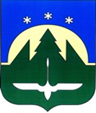 Городской округ Ханты-МансийскХанты-Мансийского автономного округа – ЮгрыДУМА ГОРОДА ХАНТЫ-МАНСИЙСКАРЕШЕНИЕ№ ____-VI РД		                                                         Принято									   30 апреля 2021 годаО награжденииРассмотрев ходатайства организаций о представлении к награждению, руководствуясь Решением Думы города Ханты-Мансийска от 30 января 2017 года № 78-VI РД «О наградах города Ханты-Мансийска», частью 1 статьи 69 Устава города Ханты-Мансийска,Дума города Ханты-Мансийска РЕШИЛА:1. Наградить Почетной грамотой Думы города Ханты-Мансийска:1.1) За профессиональное мастерство, многолетнюю работу по оказанию высококвалифицированной медицинской помощи жителям города 
Ханты-Мансийска и в связи с профессиональным праздником Днем медицинского работника:МЕДВЕДЕВА Ивана Викторовича, водителя выездной бригады бюджетного учреждения Ханты-Мансийского автономного округа – Югры 
«Ханты-Мансийская городская клиническая станция скорой медицинской помощи»;ШИМОЛИНА Василия Геннадьевича, фельдшера скорой медицинской помощи выездной бригады бюджетного учреждения Ханты-Мансийского автономного округа – Югры «Ханты-Мансийская городская клиническая станция скорой медицинской помощи».1.2) За активную общественную деятельность и большой личный вклад 
в развитие ветеранского движения в городе Ханты-Мансийске:ЖУКОВУ Веру Викторовну, пенсионера, заместителя председателя Ханты-Мансийской городской общественной организации ветеранов войны, труда, Вооруженных сил и правоохранительных органов; КУЗНЕЦ Нину Сергеевну, пенсионера, председателя первичной ветеранской организации «Самаровская 2» Ханты-Мансийской городской общественной организации ветеранов войны, труда, Вооруженных сил 
и правоохранительных органов;САФОНОВА Сергея Ивановича, пенсионера, члена первичной ветеранской организации Администрации города Ханты-Мансийска 
Ханты-Мансийской городской общественной организации ветеранов войны, труда, Вооруженных сил и правоохранительных органов;СИВКОВУ Марию Федоровну, пенсионера, председателя первичной ветеранской организации «Самаровская 1» Ханты-Мансийской городской общественной организации ветеранов войны, труда, Вооруженных сил 
и правоохранительных органов.2. Наградить Благодарственным письмом Думы города
Ханты-Мансийска:2.1) За добросовестный труд, многолетнюю работу по оказанию высококвалифицированной медицинской помощи жителям города 
Ханты-Мансийска и в связи с профессиональным праздником Днем медицинского работника:АЮПОВУ Анну Александровну, врача скорой медицинской помощи выездной бригады бюджетного учреждения Ханты-Мансийского автономного округа – Югры «Ханты-Мансийская городская клиническая станция скорой медицинской помощи»;БУКАРИНОВУ Зою Федоровну, бухгалтера по учету материальных ценностей бюджетного учреждения Ханты-Мансийского автономного 
округа – Югры «Ханты-Мансийская городская клиническая станция скорой медицинской помощи».2.2) За многолетний добросовестный труд, профессиональные успехи 
и значительный вклад в развитие противопожарной службы:СУЧИЛОВУ Екатерину Петровну, главного бухгалтера-начальника финансово-экономического отдела казенного учреждения Ханты-Мансийского автономного округа – Югры «Центроспас-Югория».2.3) За активную общественную деятельность и большой личный вклад 
в развитие ветеранского движения в городе Ханты-Мансийске:КОНОВАЛОВУ Любовь Ивановну, пенсионера, председателя первичной ветеранской организации «Рыбокомбинат»;ЧИЛИКОВУ Людмилу Алексеевну, пенсионера, председателя первичной ветеранской организации «Департамент образования и молодежной политики Ханты-Мансийского автономного округа – Югры».Исполняющий полномочияПредседателя Думыгорода Ханты-Мансийска                                                                А.В. Лавренов  Подписано ______________ 2021 года(Ф.И.О.)(«за», «против», «воздержался»)(дата)(подпись)